Ride with Luís, 2013Σε ένα τριήμερο διάλειμμα από την πυρετώδη προετοιμασία του για την ερχόμενη σεζόν του παγκόσμιου πρωταθλήματος, ο Πορτογάλος εργοστασιακός αναβάτης της Beta, Luís Correia “ετοιμάζει βαλίτσες” για να βρεθεί στην χώρα μας, το Σαββατοκύριακο 7 και 8 Δεκέμβρη. Επίτιμος καλεσμένος της The Fuoristrada Co, επίσημου αντιπρόσωπου του Ιταλικού εργοστασίου στην χώρα μας, ο Luís Correia, μαζί με τον Ηλία Κυριλή πρωταθλητή Ελλάδας Ε3, θα οδηγήσουν με όλους εσάς στα δικά μας χώματα. Παρακάτω μπορείτε να βρείτε το αναλυτικό πρόγραμμα της επίσκεψης του Πορτογάλου αναβάτη, μαζί με όλες τις απαραίτητες πληροφορίες._______________________________________________________Πρόγραμμα ΕπίσκεψηςΣάββατο 7 Δεκεμβρίου, 2013Ride with Luís – A Beta DayΗ πρώτη ημέρα είναι αφιερωμένη στα μέλη της οικογένειας του Ιταλικού εργοστασίου. Απευθύνοντας ανοιχτή πρόσκληση, όλοι οι ιδιοκτήτες μοτοσυκλετών Beta καλούνται να συγκεντρωθούν στην Παραλία Αναβύσσου, για μία πιο στενή επαφή με τους επίσημους αναβάτες της εταιρείας, αλλά και τα νέα μοντέλα RR Racing του 2014.Πότε;Σάββατο, 7 Δεκεμβρίου 2013, στις 11.00 το πρωίΠού;Παραλία ΑναβύσσουBlue Deep Lounge Café BarΛεωφόρος Σουνίου 2119013, ΑνάβυσσοςΜην ξεχάσω:Δήλωση συμμετοχής στο info@betamotor.gr, ή στο 2109211877.Κυριακή 8 Δεκεμβρίου, 2013Ride with Luís στο 2ο Enduro MeetingΣτα πλαίσια του 2ου Enduro Meeting, που διοργανώνεται από το dirtbike.gr σε συνεργασία με το Off Road Team την Κυριακή 8 Δεκεμβρίου, ο Luís Correia θα βρίσκεται από νωρίς το πρωί στον ειδικό χώρο της The Fuoristrada Co, δίπλα ακριβώς από τη γραμματεία της οργάνωσης, υπογράφοντας αυτόγραφα και μοιράζοντας δωρεάν μία μοναδική αφίσα από την σεζόν του 2013. Λίγο αργότερα, ανοίγοντας επίσημα την εκδήλωση, ο Luís Correia μαζί με τον Ηλία Κυριλή θα ηγηθούν της μεγάλης πομπής μοτοσυκλετιστών, με κατεύθυνση το Πυργάκι και την ειδικά σχεδιασμένη διαδρομή. Ακολουθώντας την σηματοδοτημένη διαδρομή enduro, προσφέροντας συμβουλές και - εάν χρειαστεί- βοήθεια στα δύσκολα κομμάτια, οι δύο αναβάτες της Beta θα έχουν την ευκαιρία να μοιραστούν οδηγικές στιγμές και εμπειρίες με όλους εσάς. Οι δύο αναβάτες της Beta θα οδηγούν δυο ολοκαίνουριες μοτοσυκλέτες Beta RR Racing, του 2014, ενώ θα μείνουν στον χώρο της εκδήλωσης μέχρι αργά το απόγευμα, δίνοντας σε όλους εσάς την ευκαιρία να τους γνωρίσετε και μετά την ολοκλήρωση της βόλτας σας.Πότε;Κυριακή, 8 Δεκεμβρίου 2013, από τις 9.00 το πρωίΠού;Παραλία ΑναβύσσουBlue Deep Lounge Café BarΛεωφόρος Σουνίου 2119013, ΑνάβυσσοςΜην ξεχάσω:Μπορείτε να δηλώσετε την επιθυμία σας να οδηγήσετε στο γκρουπ των Luís Correia και Ηλία Κυριλή, περνώντας νωρίς το πρωί από το σταντ της Beta, δίπλα ακριβώς από τον χώρο της γραμματείας του 2ου Enduro Meeting. Για κάθε πληροφορία, απευθυνθείτε στο sotiris@betamotor.gr, ή στο 2109211877._______________________________________________________Επικοινωνία:Σωτήρης ΛάμπρουThe Fuoristrada Co.Επίσημος Εισαγωγέας Betamotor S.p.A.Δημητρακοπούλου 29,Αθήνα 11742 +30 2109211877, +30 6937198271Web: www.betamotor.grEmail: sotiris@betamotor.gr 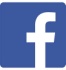 